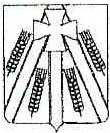 АДМИНИСТРАЦИЯКАНЕВСКОГО СЕЛЬСКОГО ПОСЕЛЕНИЯКАНЕВСКОГО РАЙОНАПОСТАНОВЛЕНИЕот 13.04.2022        						                   № 250станица КаневскаяО введении особого противопожарного режима на территорииКаневского сельского поселения Каневского районаВ соответствии с Федеральными законами от 6 октября 2003 года               № 131-ФЗ «Об общих принципах организации местного самоуправления в Российской Федерации», от 21 декабря 1994 года № 69-ФЗ «О пожарной безопасности», от 22 июля 2008 года № 123-ФЗ «Технический регламент о требованиях пожарной безопасности», Законом Краснодарского края от 31 марта 2000 года № 250-КЗ «О пожарной безопасности в Краснодарском крае»,  в связи установившейся сухой и ветреной погодой,  а также в целях предупреждения пожаров,  п о с т а н о в л я ю:1.	Установить особый противопожарный режим на территории Каневского сельского поселения Каневского района.2.	Рекомендовать руководителям предприятий, организаций, учреждений всех форм собственности:2.1.	принять меры пожарной безопасности на территориях, участках организации (обкос травы, опашка полей, недопущение сжигания стерни и пожнивных остатков);2.2.	не допускать выжигания сухой растительности (мусора), соблюдать требования экологических, санитарно-гигиенических, противопожарных правил и нормативов;2.3.	в случае обнаружения очагов возгорания, незамедлительно информировать государственную противопожарную службу, обеспечить мероприятия по тушению пожара и предотвращению распространения очага возгорания, в том числе опашку места возгорания;2.4.	привести в готовность силы и средства для пожаротушения. Постоянно вести разъяснительную работу среди работников о мерах пожарной безопасности;2.5.	организовать информирование работников предприятий, организаций, учреждений об установлении особого противопожарного режима;2.6.	провести с сотрудниками дополнительные инструктажи по обеспечению пожарной безопасности;2.7. провести работы на подведомственной территории, с целью обеспечения беспрепятственного проезда пожарной техники к зданиям, сооружениям и другим строениям.3.	Гражданам Каневского сельского поселения Каневского района на период действия особого противопожарного режима на территории сельского поселения запретить:3.1.	разведение костров, сжигание мусора, в том числе на приусадебных участках;3.2.	проведение всех видов работ с использованием открытого огня, кроме работ, проводимых в специально отведенных и оборудованных местах;3.3.	запуск пиротехнических изделий вблизи жилых домов и строений.4.   Собственники жилья обязаны: 4.1.	иметь в помещениях и строениях, находящихся в их собственности (пользовании), первичные средства пожаротушения 4.2.	при обнаружении пожаров немедленно уведомлять о них пожарную охрану, до прибытия пожарной охраны принимать  меры по тушению пожаров.5. Общему отделу администрации Каневского сельского поселения Каневского района (Стародубцева) разместить настоящее постановление на официальном сайте администрации Каневского сельского поселения Каневского района в информационно-телекоммуникационной сети «Интернет» и опубликовать в средствах массовой информации.6.	Контроль за выполнением настоящего постановления возложить на заместителя главы Каневского сельского Каневского района  Винокурова А.А.7.	Настоящее постановление вступает в силу со дня его опубликования.Глава Каневского сельского поселения Каневского района                                                                                      В.Б. Репин